Regional Business License and Permits Program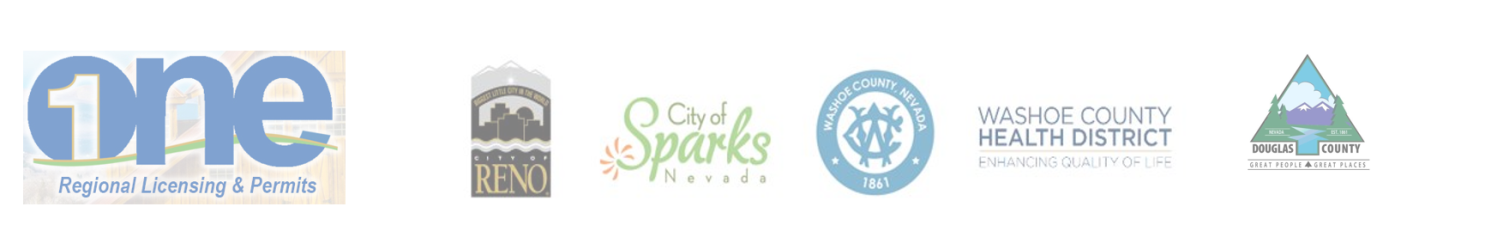 AGENDARegional Business License and Permits Program Oversight GroupQuarterly MeetingJune 5, 2018 – 2:30 PMWashoe County Administrative Complex 1001 E. Ninth Street, RenoCaucus Room, Second Floor, Building A Washoe County, NVOversight GroupReno  City Manager – Sabra Newby 
Sparks City Manager – Steve Driscoll
Washoe County Manager – John Slaughter 
District Health Officer – Kevin Dick
Douglas County Community Development  Director – Mimi MossPublic Notice:  This agenda has been physically posted in compliance with NRS 241.020(3) (notice of meetings) at Reno City Hall, One East 1st Street, Reno, NV; Washoe County Administrative Office, 1001 E. Ninth Street, Reno, NV; Sparks City Hall, 431 Prater Way, Sparks, NV; Washoe County Health District, 1001 E. Ninth Street, Reno, NV; Washoe County Downtown Reno Library, 301 South Center Street, Reno, NV; Evelyn Mount Northeast Community Center, 1301 Valley Road, Reno, NV; McKinley Arts and Culture Center, 925 Riverside Drive, Reno, NV; Reno Municipal Court, One South Sierra Street, Reno, NV; and Reno-Sparks Convention and Visitors Authority, 4001 South Virginia Street, Suite G, Reno, NV.  Douglas County Administration Building 1616 8th Street, Minden, NV;  Douglas County Public Library, Minden, NV; Minden Inn Administration Building, 1594 Esmeralda, Minden, NV; US Post Office-Minden, 1640 U.S. Hwy. 395, Minden, NV; Judicial & Law Enforcement Center, 1038 Buckeye Rd., Minden, NV.  In addition, this agenda has been electronically posted in compliance with NRS 241.020(3) at the following websites: www.washoecounty.us/technology; www.reno.gov; www.cityofsparks.us, www.douglascountynv.gov and https://notice.nv.gov/ per NRS 232.2175. Accommodations:  Reasonable efforts will be made to assist and accommodate physically disabled persons attending the meeting. Please contact the Washoe County Technology Services Dept. at 775-328-2352 in advance so that arrangements can be made.Supporting Material:  Support materials are posted on the respective websites when they are provided to the governing body; or, if provided during a meeting, support materials will be posted on the websites within 24 hours after the conclusion of the meeting.  Support materials are also available at Washoe County Technology Services and at the scheduled meeting location on meeting day.  The designated contact to obtain support materials is Sara DeLozier in Technology Services, 775-328-2352, 1001 E. Ninth St., Reno, NV, Bldg. C, 2nd Floor and on the following websites: www.washoecounty.us/technology; www.reno.gov; www.cityofsparks.us.  Pursuant to NRS 241.020(6), supporting material is made available to the general public at the same time it is provided to the Oversight Group. Order of Business:  Discussion may be delayed on any item on this agenda, and items on this agenda may be taken out of order, combined with other items and discussed as a block, or removed from the agenda. Items scheduled to be heard at a specific time will be heard no earlier than the stated time, but may be heard later.Public Comment:  A person wishing to address the Oversight Group shall submit a “Request to Speak” form to the recording secretary. Public comment, whether on action items or general public comment, is limited to three (3) minutes per person. Unused time may not be reserved by the speaker, nor allocated to another speaker. No action may be taken on a matter raised under general public comment until the matter is included on an agenda as an item on which action may be taken. The presiding officer may prohibit comment if the content is willfully disruptive of the meeting by being repetitious, slanderous, offensive, inflammatory, irrational or amounting to personal attacks or interfering with the rights of other speakers. Any person making willfully disruptive remarks while addressing the Oversight Group or while attending the Oversight Group meeting may be removed from the room by the presiding officer, and the person may be barred from further audience before the Oversight Group during that session of the Oversight Group meeting. See NRS 241.030(4)(a); RMC §§8.12.024, 8.12.027; Nevada Attorney OMLO 2001-22/AG File No. 00-047. (April 27, 2001); Nevada Open Meeting Law Manual, §7.06. Examples of disruptive conduct include, without limitation, yelling, stamping of feet, whistles, applause, heckling, name calling, use of profanity, personal attacks, physical intimidation, threatening use of physical force, assault, battery, or any other acts intended to impede the meeting or infringe on the rights of the Oversight Group, staff, or meeting participants.Roll CallPublic Comment – Comments heard under this item will be limited to three (3) minutes per person and may pertain to matters both on and off the agenda. Each person addressing the Oversight Group shall give his name and shall limit the time of their presentation to three (3) minutes per NRS 241.020(2)(d)(7).Approval of Agenda – June 5, 2018 (For Possible Action)Announcement and Congratulations to Douglas County, NV on their Accela go-live; Monday, May 7, 2018. Presentation, discussion and possible direction to the Fiscal Manager (Washoe County) based on the Fiscal Manager’s June 5th financial report to include the Outstanding Accela contractual item: Administrative Enforcement and final payment of the holdback not to exceed $129,811.00. (For Possible Action)Update of the December Oversight FY18-19 Accela Subscription fees approval amount of the not to exceed $460,000 to compare to the actual Accela Trueup Report dated May 31, 2018.   Update regarding the interface agreement between the Nevada Secretary of State’s Nevada Business Portal (Silverflume) and the Oversight Group Members I. Updates from the Accela Regional Coordinating team: 1.  Accela use and regional on-line payment statistics;2. Washoe County Assessor’s new system (GSA); 3. Legal confidentiality of data as reflected in Accela, 4. E-Payments through Accela Citizen Access (ACA); and5.  Regional coordination efforts for July 1 Fee schedules: Washoe County Health District’s fees in Accela; andRegional Road Impact Fees Increase. J. Announcements/Reports/Updates - Oversight Group member announcements/ reports/updates from members concerning the regional business license and permits project. Requests for information and any ideas and suggestions for the project.K.  Identification of future agenda items for the next quarterly meeting of the Oversight Group on September 4, 2018, at 2:30 p.m.L.  Public Comment – Comments heard under this item will be limited to three (3) minutes per person and may pertain to matters both on and off the agenda. Each person addressing the Oversight Group shall give his name and shall limit the time of their presentation to three (3) minutes per NRS 241.020(2)(d)(7).M.  Adjournment (For Possible Action)